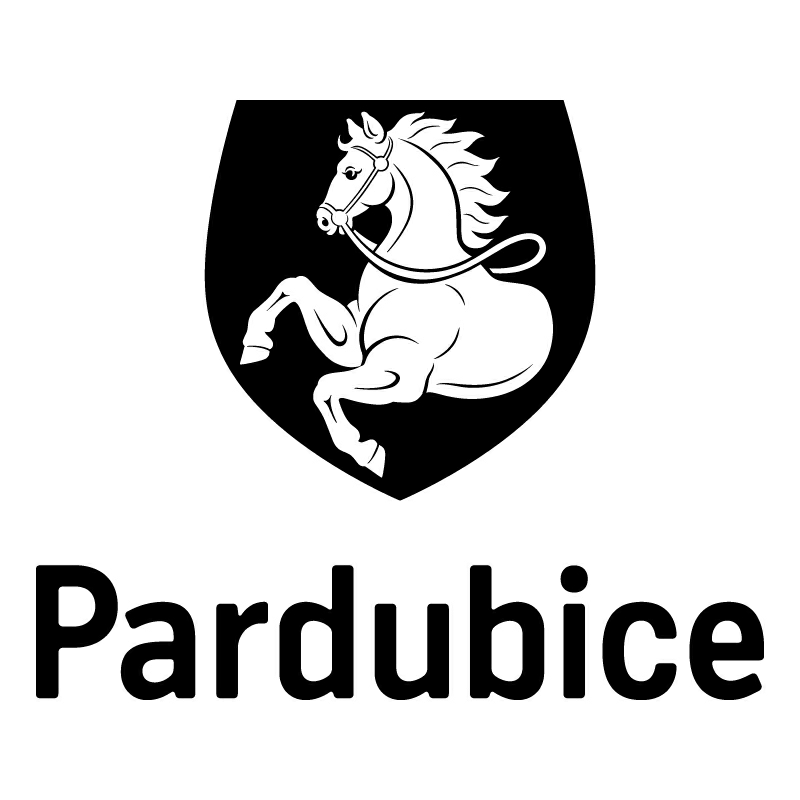 Statutární město PardubiceStatutární město PardubiceStatutární město PardubiceMagistrát města PardubicMagistrát města PardubicMagistrát města PardubicObjednatel:Objednatel:Objednatel:Objednatel:Objednatel:Objednatel:Dodavatel:Statutární město PardubiceStatutární město PardubiceStatutární město PardubiceStatutární město PardubiceStatutární město PardubiceStatutární město PardubiceRADIO UNITED SERVICES s.r.o.Magistrát města PardubicMagistrát města PardubicMagistrát města PardubicMagistrát města PardubicMagistrát města PardubicMagistrát města PardubicŘíčanská 3/2399Pernštýnské náměstí 1Pernštýnské náměstí 1Pernštýnské náměstí 1Pernštýnské náměstí 1Pernštýnské náměstí 1Pernštýnské náměstí 1101 00 Praha 1053021 Pardubice I53021 Pardubice I53021 Pardubice I53021 Pardubice I53021 Pardubice I53021 Pardubice IIČO: 29131863IČO: 00274046IČO: 00274046IČO: 00274046IČO: 00274046IČO: 00274046IČO: 00274046DIČ: CZ29131863DIČ: CZ00274046DIČ: CZ00274046DIČ: CZ00274046DIČ: CZ00274046DIČ: CZ00274046DIČ: CZ00274046Číslo účtu: 326 561/0100Číslo účtu: 326 561/0100Číslo účtu: 326 561/0100Číslo účtu: 326 561/0100Číslo účtu: 326 561/0100Číslo účtu: 326 561/0100OBJEDNÁVKA č: OBJ414/00193/17OBJEDNÁVKA č: OBJ414/00193/17OBJEDNÁVKA č: OBJ414/00193/17OBJEDNÁVKA č: OBJ414/00193/17OBJEDNÁVKA č: OBJ414/00193/17OBJEDNÁVKA č: OBJ414/00193/17OBJEDNÁVKA č: OBJ414/00193/17Objednáváme u vás:Objednáváme u vás:Objednáváme u vás:Objednáváme u vás:Objednáváme u vás:Objednáváme u vás:Objednáváme u vás:odvysílání reklamní kampaně  - reklamních spotů stopáže 30 sekund - na rádiu Impuls - frekvence pro východní Čechy, rádiu Beat (region severovýchod) a Rádiu Country (region severovýchod) v termínu 4.- 17. prosince 2017. Specifikace počtu spotů na jednotlivých rádiích, v jednotlivých dnech a v jednotlivých časových pásmech dle přiloženého mediaplánu. Cena celkem 56.448,- Kč bez DPH. Prosíme o úhradu na fakturu. Děkujemeodvysílání reklamní kampaně  - reklamních spotů stopáže 30 sekund - na rádiu Impuls - frekvence pro východní Čechy, rádiu Beat (region severovýchod) a Rádiu Country (region severovýchod) v termínu 4.- 17. prosince 2017. Specifikace počtu spotů na jednotlivých rádiích, v jednotlivých dnech a v jednotlivých časových pásmech dle přiloženého mediaplánu. Cena celkem 56.448,- Kč bez DPH. Prosíme o úhradu na fakturu. Děkujemeodvysílání reklamní kampaně  - reklamních spotů stopáže 30 sekund - na rádiu Impuls - frekvence pro východní Čechy, rádiu Beat (region severovýchod) a Rádiu Country (region severovýchod) v termínu 4.- 17. prosince 2017. Specifikace počtu spotů na jednotlivých rádiích, v jednotlivých dnech a v jednotlivých časových pásmech dle přiloženého mediaplánu. Cena celkem 56.448,- Kč bez DPH. Prosíme o úhradu na fakturu. Děkujemeodvysílání reklamní kampaně  - reklamních spotů stopáže 30 sekund - na rádiu Impuls - frekvence pro východní Čechy, rádiu Beat (region severovýchod) a Rádiu Country (region severovýchod) v termínu 4.- 17. prosince 2017. Specifikace počtu spotů na jednotlivých rádiích, v jednotlivých dnech a v jednotlivých časových pásmech dle přiloženého mediaplánu. Cena celkem 56.448,- Kč bez DPH. Prosíme o úhradu na fakturu. Děkujemeodvysílání reklamní kampaně  - reklamních spotů stopáže 30 sekund - na rádiu Impuls - frekvence pro východní Čechy, rádiu Beat (region severovýchod) a Rádiu Country (region severovýchod) v termínu 4.- 17. prosince 2017. Specifikace počtu spotů na jednotlivých rádiích, v jednotlivých dnech a v jednotlivých časových pásmech dle přiloženého mediaplánu. Cena celkem 56.448,- Kč bez DPH. Prosíme o úhradu na fakturu. Děkujemeodvysílání reklamní kampaně  - reklamních spotů stopáže 30 sekund - na rádiu Impuls - frekvence pro východní Čechy, rádiu Beat (region severovýchod) a Rádiu Country (region severovýchod) v termínu 4.- 17. prosince 2017. Specifikace počtu spotů na jednotlivých rádiích, v jednotlivých dnech a v jednotlivých časových pásmech dle přiloženého mediaplánu. Cena celkem 56.448,- Kč bez DPH. Prosíme o úhradu na fakturu. Děkujemeodvysílání reklamní kampaně  - reklamních spotů stopáže 30 sekund - na rádiu Impuls - frekvence pro východní Čechy, rádiu Beat (region severovýchod) a Rádiu Country (region severovýchod) v termínu 4.- 17. prosince 2017. Specifikace počtu spotů na jednotlivých rádiích, v jednotlivých dnech a v jednotlivých časových pásmech dle přiloženého mediaplánu. Cena celkem 56.448,- Kč bez DPH. Prosíme o úhradu na fakturu. DěkujemeDodání:Dodání:4.12. - 17.12.20174.12. - 17.12.20174.12. - 17.12.20174.12. - 17.12.20174.12. - 17.12.2017Poznámka:Poznámka:Na faktuře uvádějte prosím vždy číslo objednávky.Faktury je možné zasílat i na email faktury@mmp.cz. DěkujemeOdběratel provede úhradu ve splatnosti na bankovní účet dodavatele uvedený na faktuře za předpokladu, že dodavatel nebude ke dni uskutečnění zdanitelného plnění zveřejněný správcem daně jako nespolehlivý plátce. Pokud dodavatel bude zveřejněný správcem daně jako nespolehlivý plátce, odběratel uhradí dodavateli pouze částku bez DPH, a DPH bude uhrazeno místně příslušnému správci daně dodavatele.
Tato objednávka, písemně akceptovaná dodavatelem, je smlouvou.
Smluvní strany se dohodly, že město bezodkladně po uzavření této smlouvy odešle smlouvu k řádnému uveřejnění do registru smluv vedeného Ministerstvem vnitra ČR.
Pro případ, kdy je v uzavřené smlouvě uvedeno rodné číslo, e-mailová adresa, telefonní číslo, číslo účtu fyzické osoby, bydliště/sídlo fyzické osoby, se smluvní strany se dohodly, že smlouva bude uveřejněna bez těchto údajů. Dále se smluvní strany dohodly, že smlouva bude uveřejněna bez podpisů.
Smluvní strany prohlašují, že žádná část smlouvy nenaplňuje znaky obchodního tajemství.Na faktuře uvádějte prosím vždy číslo objednávky.Faktury je možné zasílat i na email faktury@mmp.cz. DěkujemeOdběratel provede úhradu ve splatnosti na bankovní účet dodavatele uvedený na faktuře za předpokladu, že dodavatel nebude ke dni uskutečnění zdanitelného plnění zveřejněný správcem daně jako nespolehlivý plátce. Pokud dodavatel bude zveřejněný správcem daně jako nespolehlivý plátce, odběratel uhradí dodavateli pouze částku bez DPH, a DPH bude uhrazeno místně příslušnému správci daně dodavatele.
Tato objednávka, písemně akceptovaná dodavatelem, je smlouvou.
Smluvní strany se dohodly, že město bezodkladně po uzavření této smlouvy odešle smlouvu k řádnému uveřejnění do registru smluv vedeného Ministerstvem vnitra ČR.
Pro případ, kdy je v uzavřené smlouvě uvedeno rodné číslo, e-mailová adresa, telefonní číslo, číslo účtu fyzické osoby, bydliště/sídlo fyzické osoby, se smluvní strany se dohodly, že smlouva bude uveřejněna bez těchto údajů. Dále se smluvní strany dohodly, že smlouva bude uveřejněna bez podpisů.
Smluvní strany prohlašují, že žádná část smlouvy nenaplňuje znaky obchodního tajemství.Na faktuře uvádějte prosím vždy číslo objednávky.Faktury je možné zasílat i na email faktury@mmp.cz. DěkujemeOdběratel provede úhradu ve splatnosti na bankovní účet dodavatele uvedený na faktuře za předpokladu, že dodavatel nebude ke dni uskutečnění zdanitelného plnění zveřejněný správcem daně jako nespolehlivý plátce. Pokud dodavatel bude zveřejněný správcem daně jako nespolehlivý plátce, odběratel uhradí dodavateli pouze částku bez DPH, a DPH bude uhrazeno místně příslušnému správci daně dodavatele.
Tato objednávka, písemně akceptovaná dodavatelem, je smlouvou.
Smluvní strany se dohodly, že město bezodkladně po uzavření této smlouvy odešle smlouvu k řádnému uveřejnění do registru smluv vedeného Ministerstvem vnitra ČR.
Pro případ, kdy je v uzavřené smlouvě uvedeno rodné číslo, e-mailová adresa, telefonní číslo, číslo účtu fyzické osoby, bydliště/sídlo fyzické osoby, se smluvní strany se dohodly, že smlouva bude uveřejněna bez těchto údajů. Dále se smluvní strany dohodly, že smlouva bude uveřejněna bez podpisů.
Smluvní strany prohlašují, že žádná část smlouvy nenaplňuje znaky obchodního tajemství.Na faktuře uvádějte prosím vždy číslo objednávky.Faktury je možné zasílat i na email faktury@mmp.cz. DěkujemeOdběratel provede úhradu ve splatnosti na bankovní účet dodavatele uvedený na faktuře za předpokladu, že dodavatel nebude ke dni uskutečnění zdanitelného plnění zveřejněný správcem daně jako nespolehlivý plátce. Pokud dodavatel bude zveřejněný správcem daně jako nespolehlivý plátce, odběratel uhradí dodavateli pouze částku bez DPH, a DPH bude uhrazeno místně příslušnému správci daně dodavatele.
Tato objednávka, písemně akceptovaná dodavatelem, je smlouvou.
Smluvní strany se dohodly, že město bezodkladně po uzavření této smlouvy odešle smlouvu k řádnému uveřejnění do registru smluv vedeného Ministerstvem vnitra ČR.
Pro případ, kdy je v uzavřené smlouvě uvedeno rodné číslo, e-mailová adresa, telefonní číslo, číslo účtu fyzické osoby, bydliště/sídlo fyzické osoby, se smluvní strany se dohodly, že smlouva bude uveřejněna bez těchto údajů. Dále se smluvní strany dohodly, že smlouva bude uveřejněna bez podpisů.
Smluvní strany prohlašují, že žádná část smlouvy nenaplňuje znaky obchodního tajemství.Na faktuře uvádějte prosím vždy číslo objednávky.Faktury je možné zasílat i na email faktury@mmp.cz. DěkujemeOdběratel provede úhradu ve splatnosti na bankovní účet dodavatele uvedený na faktuře za předpokladu, že dodavatel nebude ke dni uskutečnění zdanitelného plnění zveřejněný správcem daně jako nespolehlivý plátce. Pokud dodavatel bude zveřejněný správcem daně jako nespolehlivý plátce, odběratel uhradí dodavateli pouze částku bez DPH, a DPH bude uhrazeno místně příslušnému správci daně dodavatele.
Tato objednávka, písemně akceptovaná dodavatelem, je smlouvou.
Smluvní strany se dohodly, že město bezodkladně po uzavření této smlouvy odešle smlouvu k řádnému uveřejnění do registru smluv vedeného Ministerstvem vnitra ČR.
Pro případ, kdy je v uzavřené smlouvě uvedeno rodné číslo, e-mailová adresa, telefonní číslo, číslo účtu fyzické osoby, bydliště/sídlo fyzické osoby, se smluvní strany se dohodly, že smlouva bude uveřejněna bez těchto údajů. Dále se smluvní strany dohodly, že smlouva bude uveřejněna bez podpisů.
Smluvní strany prohlašují, že žádná část smlouvy nenaplňuje znaky obchodního tajemství.V Pardubicích dne:V Pardubicích dne:V Pardubicích dne:28.11.201728.11.201728.11.201728.11.2017Správce rozpočtuSprávce rozpočtuSprávce rozpočtuSprávce rozpočtuSprávce rozpočtuPříkazce operacePříkazce operaceVyřizuje:Vyřizuje:Vyřizuje:Vyřizuje:Vyřizuje:Vyřizuje:Vyřizuje:Jelínek Radim Ing. Mgr Ph.DJelínek Radim Ing. Mgr Ph.DJelínek Radim Ing. Mgr Ph.DJelínek Radim Ing. Mgr Ph.DJelínek Radim Ing. Mgr Ph.DJelínek Radim Ing. Mgr Ph.DJelínek Radim Ing. Mgr Ph.DTelefon: 466 859 440 | Email: radim.jelinek@mmp.czTelefon: 466 859 440 | Email: radim.jelinek@mmp.czTelefon: 466 859 440 | Email: radim.jelinek@mmp.czTelefon: 466 859 440 | Email: radim.jelinek@mmp.czTelefon: 466 859 440 | Email: radim.jelinek@mmp.czTelefon: 466 859 440 | Email: radim.jelinek@mmp.czTelefon: 466 859 440 | Email: radim.jelinek@mmp.czDodavatel svým podpisem stvrzuje akceptaci objednávky, včetně výše uvedených podmínek.Dodavatel svým podpisem stvrzuje akceptaci objednávky, včetně výše uvedených podmínek.Dodavatel svým podpisem stvrzuje akceptaci objednávky, včetně výše uvedených podmínek.Dodavatel svým podpisem stvrzuje akceptaci objednávky, včetně výše uvedených podmínek.Dodavatel svým podpisem stvrzuje akceptaci objednávky, včetně výše uvedených podmínek.Dodavatel svým podpisem stvrzuje akceptaci objednávky, včetně výše uvedených podmínek.Dodavatel svým podpisem stvrzuje akceptaci objednávky, včetně výše uvedených podmínek.29.11.2017, Julie Volodina, RADIO UNITED SERVICES s.r.o.29.11.2017, Julie Volodina, RADIO UNITED SERVICES s.r.o.29.11.2017, Julie Volodina, RADIO UNITED SERVICES s.r.o.29.11.2017, Julie Volodina, RADIO UNITED SERVICES s.r.o.29.11.2017, Julie Volodina, RADIO UNITED SERVICES s.r.o.29.11.2017, Julie Volodina, RADIO UNITED SERVICES s.r.o.29.11.2017, Julie Volodina, RADIO UNITED SERVICES s.r.o.